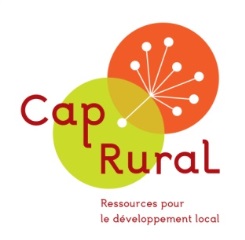 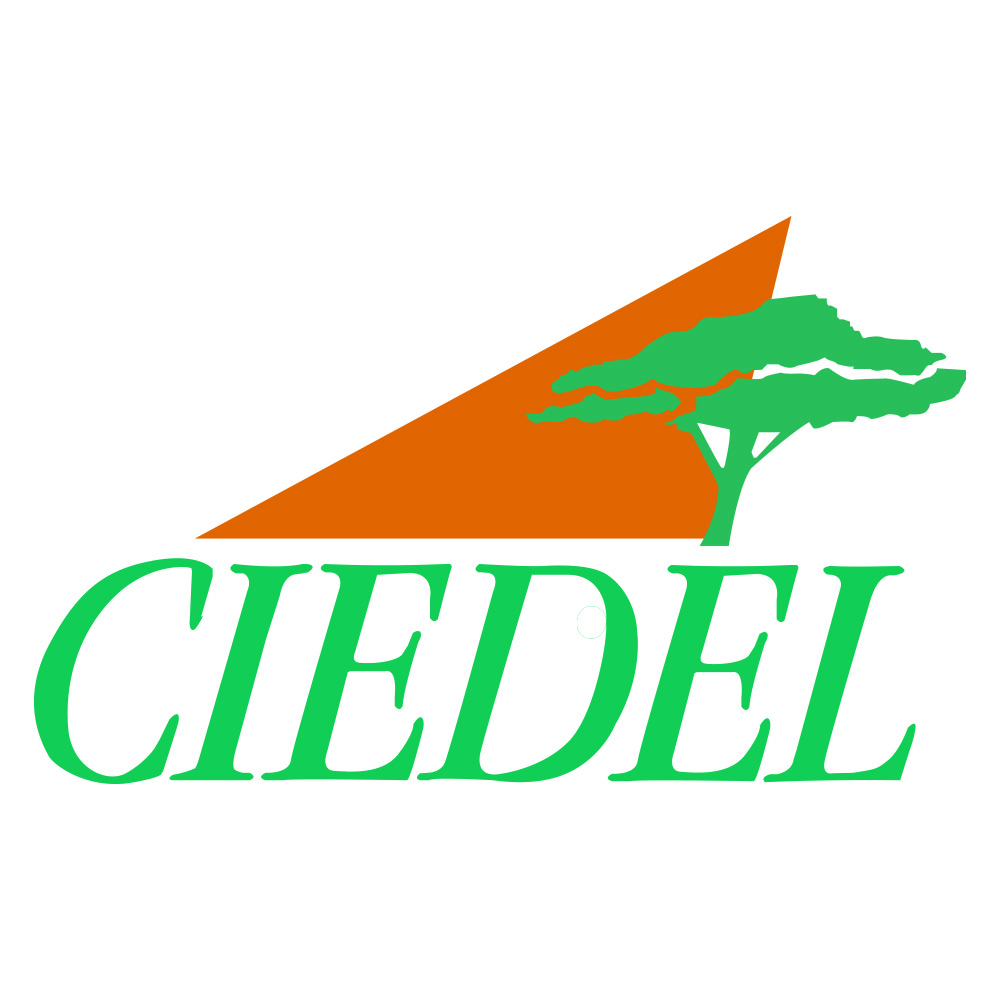 Comprendre, repérer et accompagner l’innovation sociale et territorialeGuide pour renouveler son approche du développement localMylène Thou (Cap Rural) et Pascale Vincent (Ciedel), Chronique sociale, 2018.EXERCICE 3.4.  Le projet ou des éléments du projet sont-ils accessibles ?EXERCICE 3.4.  Le projet ou des éléments du projet sont-ils accessibles ?EXERCICE 3.4.  Le projet ou des éléments du projet sont-ils accessibles ?Le projet ou des éléments du projet sont-ils disponibles à proximité ?OuiNonSi oui :pour qui est-il disponible (groupe social, organisation, institution) ?de quelle manière (en temps, distance et coût) ?La capacité d’accueil physique et social est-elle suffisante ?OuiNonPourquoi ?La disponibilité du projet génère-elle des exclusions, des fractures, des inégalités ?OuiNonSi oui, lesquelles ?Cela suppose-t-il des adaptations ?OuiNonSi oui, lesquelles ?Le projet ou des éléments du projet sont-ils déjà utilisés ?OuiNonSi oui :quels éléments du projet ?par qui (individus, collectifs, organisations et institutions) ?